Stagione Sportiva 2023/2024Comunicato Ufficiale N° 73 del 25/10/2023SOMMARIOSOMMARIO	1COMUNICAZIONI DELLA F.I.G.C.	1COMUNICAZIONI DELLA L.N.D.	1COMUNICAZIONI DEL COMITATO REGIONALE	2Modifiche al programma gare del 29/10/2023	5Modifiche al programma gare del 12/11/2023	6Recuperi	6NOTIZIE SU ATTIVITÀ AGONISTICA	6PROGRAMMA GARE	19COMUNICAZIONI DELLA F.I.G.C.COMUNICAZIONI DELLA L.N.D.CAMPAGNA KOMEN ITALIA “CAROVANA DELLA PREVENZIONE”Si informa che la Lega Nazionale Dilettanti ha aderito alla campagna di Komen Italia in oggetto sulla prevenzione del tumore al seno.A tal riguardo si invitano le Società a svolgere idonea attività divulgativa e a voler trasmettere con l’ausilio di uno speaker e/o di un impianto audio all’interno degli impianti sportivi – laddove possibile – il seguente messaggio in occasione di tutte le gare in programma nelle giornate di sabato 28 e domenica 29 ottobre 2023:“Nel mese della prevenzione del tumore al seno, la Lega Nazionale Dilettanti scende in campo al fianco di Komen. In Italia 1 donna su 9 si ammala di tumore al seno ma la diagnosi precoce può fare la differenza con oltre il 90% di possibilità di guarigione e cure meno invasive.Insieme a Kpmen Italia, promotrice della Carovana della Prevenzione, la Lega Nazionale Dilettanti vuole ricordare l’importanza della tutela della salute.Unitevi a noi, la prevenzione salva la vita”QUESTIONARIO SU TUTELA MEDICAIn relazione all’oggetto, la Lega Nazionale Dilettanti ha predisposto un questionario, che garantisce l’anonimato della Società compilatrice, per verificare il livello di conoscenza, da parte delle Società dilettantistiche in ordine alla materia della tutela medica.Si invitano le Società alla compilazione del questionario utilizzando il link:https://forms.office.com/e/QA3LnHGUeNIl questionario è disponibile fino a tutto il 10 novembre 2023.COMUNICAZIONI DEL COMITATO REGIONALELUTTOIl Comitato Regionale Marche, a nome del calcio marchigiano profondamente commosso, si unisce al grande dolore dei Familiari, del Mondo Arbitrale e di tutti coloro che gli ha voluto bene, per la tragica scomparsa di Nabil Dahou.ORARIO INIZIO GARESI RICORDA CHE DA DOMENICA 29 OTTOBRE p.v. L’ORARIO UFFICIALE D’INIZIO DELLE GARE DEI CAMPIONATI DI ECCELLENZA, PROMOZIONE, PRIMA CATEGORIA E’ FISSATO PER LE ORE 14,30, MENTRE PER IL CAMPIONATO JUNIORES REGIONALE E’ FISSATO PER LE ORE 15,00.L’ORARIO UFFICIALE D’INIZIO DELLE GARE DI SABATO 28.10.2023, SALVO DIVERSA DISPOSIZIONE, RIMANE FISSATO ALLE ORE 15,30 PER I CAMPIONATI DI ECCELLENZA, PROMOZIONE, PRIMA CATEGORIA, MENTRE PER IL CAMPIONATO JUNIORES REGIONALE RIMANE FISSATO ALLE ORE 16,00.VARIAZIONI AL CALENDARIOCAMPIONATO ECCELLENZAPer motivi ordine pubblico, CHIESANUOVA A.S.D. disputerà le seguenti gare sul campo sportivo di Villa San Filippo di Monte San Giusto con inizio alle ore 15,00:dom. 29.10.2023 CHIESANUOVA – MONTEFANO CALCIOdom. 26.11.2023 CHIESANUOVA – MONTURANO CALCIOCAMPIONATO PROMOZIONEA seguito ordinanza del Sindaco di Porto San Giorgio che ha disposto la chiusura della gradinata della tribuna inibendone l’accesso, le seguenti gare interne della U.S.D.  SANGIORGESE M.RUBBIANESE saranno disputate sul campo sportivo comunale “F.lli Veccia” di Cupra Marittima, c.da Boccabianca 100:sab. 28.10.2023 ore 15,00 	SANGIORGESE M.RUBBIANESE – ATLETICO CENTOBUCHI  sab. 11.11.2023 ore 14,30	SANGIORGESE M.RUBBIANESE – AURORA TREIAsab. 25.11.2023 ore 14,30	SANGIORGESE M.RUBBIANESE – MATELICA CALCIO 1921 ASDCAMPIONATO JUNIORES UNDER 19 REGIONALESSDRL MONTURANO CALCIO disputerà le gare interne sul campo sportivo comunale “V. Mazzola” di Magliano d Tenna, via Monti Sibillini 3.Causa indisponibilità campo per concomitanze le seguenti gare interne dell’U.S. TOLENTINO 1919 avranno inizio alle ore 16,30:TOLENTINO 1919 SSDARL – M.C.C. MONTEGRANARO SSDRL del 04.11.2023TOLENTINO 1919 SSDARL – AURORA TREIA del 06.01.2024TOLENTINO 1919 SSDARL – CHIESANUOVA A.S.D. del 24.02.2024TOLENTINO 1919 SSDARL – ATL. CALCIO P.S. ELPIDIO del 06.04.2024ANNULLAMENTO TESSERAMENTI ANNUALIVista la richiesta di annullamento presentata dagli esercenti attività genitoriale ed il consenso della società di appartenenza, considerato che dopo quattro giornate di gara dall’inizio del campionato di copmpetenza il calciatore non è mai stato utilizzato dalla società di appartenenza, si procede all’annullamento del seguente tesseramento annuale ai sensi delle vigenti disposizioni federali:D’ALESSANDRO CHRISTIAN       	nato 22.04.2010 	SSDARL CALCIO ATLETICO ASCOLIAUTORIZZAZIONE EX ART. 34/3 N.O.I.F.Vista la certificazione presentata in conformità all’art. 34/3 delle N.O.I.F. si concede l’autorizzazione, prevista al compimento del 14° anno di età per le calciatrici e al 15° anno di età per i calciatori, ai seguenti calciatori/trici:ROMANELLI FIAMMETTA		nata 21.05.2009	POL.D. U.MANDOLESI CALCIORADUNI GIOVANI CALCIATORIE’ stato autorizzato il seguente raduno di giovani calciatori:Società organizzatrice:	U.S. TOLENTINO 1919 SSD A RL per conto EMPOLI FCLocalità di svolgimento:	Campo sportivo “F. Ciommei” di Tolentino, via Weber Date di svolgimento:		Martedì 07.11.2023 dalle ore 15,00 in poiCategoria di partecipazione:	Giovani calciatori nati anni 2010 e 2011 (12 anni compiuti) CONVOCAZIONI CENTRO FEDERALE TERRITORIALE  URBINOIl Coordinatore Federale Regionale del Settore Giovanile e Scolastico Floriano Marziali, con riferimento all’attività del Centro Federale Territoriale Urbino, comunica l’elenco dei convocati per Lunedì 30/10/2023 presso lo Stadio “Montefeltro” di Urbino, Via dell’Annunziata.I RAGAZZI/E CHE FACEVANO PARTE DEL C.F.T. DELLA SCORSA STAGIONE SPORTIVA DEVONO PORTARE IL MATERIALE SPORTIVO IN LORO DOTAZIONE.CATEGORIA:  UNDER 14 ore 15:20CATEGORIA: UNDER 15 FEMMINILE ore 15:20CATEGORIA: UNDER 13 ore  15:20I calciatori/calciatrici convocati dovranno presentarsi puntuali e muniti del kit personale di giuoco, oltre a parastinchi, certificato di idoneità per l’attività agonistica, un paio di scarpe ginniche e un paio di scarpe da calcio.Per qualsiasi comunicazione contattare :  Responsabile Tecnico  C.F.T.  MATTEO MARINELLI - 329 9716636e-mail: marche.sgs@figc.it -base.marchesgs@figc.it- cft.marchesgs@figc.it		 	In caso di indisponibilità motivata dei calciatori convocati, le Società devono darne immediata comunicazione contattando il Responsabile Tecnico C.F.T., inviando la relativa certificazione per l’assenza.STAFFResponsabile Organizzativo Regionale C.F.	Sauro SaudelliResponsabile Tecnico C.F.T.:                                 	Matteo MarinelliIstruttore Under 15 F      				Matteo Rovinelli	                                                       Istruttore Under 14 M                                     	Nicola BaldelliIstruttore Under 13 M                                  		Mario MadoniaPreparatore dei portieri                                		Riccardo BroccoliPreparatore atletico					Michele BozzettoFisioterapisti 	                                              		Roberto Montesi  - Elvezio Costantini Psicologo                                                    		Angelo Vicelli Si ringraziano le Società per la collaborazione offerta Modifiche al programma gare del 29/10/2023CAMPIONATO PRIMA CATEGORIACausa indisponibilità campo la gara VADESE CALCIO/MAIOR si disputa sul campo sportivo comunale di Borgo Pace, via Taramone.CAMPIONATO JUNIORES UNDER 19 REGIONALEVisti gli accordi societari la gara S.S. MACERATESE 1922/CALCIO CORRIDONIA del 28.10.2023 viene disputata allo Stadio “Della Vittoria” di Macerata con inizio alle ore 16,15.CAMPIONATO UNDER 14 PROF. MASCHILIVisti gli accordi societari intervenuti la gara PERUGIA CALCIO/FROSINONE C. del 28.10.2023 inizia ore 17,00  COPPA MARCHE ECCELLENZA FEMMINILELa gara ASCOLI CALCIO 1898 FC SPA /C.F. MACERATESE A.S.D. viene disputata sabato 28.10.2023 ore 14,30 sul campo sportivo “Picchio Village” di Ascoli Piceno, via della BonificaVisti gli accordi societari intervenuti la gara AURORA TREIA/ANCONA RESPECT 2001 è anticipata a venerdì 27.10.2023 ore 21,00.CAMPIONATO UNDER 13 PROF. MASCHILIVisti gli accordi societari intervenuti le seguenti gare vengono disputate come segue:DELFINO PESCARA 1936 – A.C. PERUGIA CALCIO inizia ore 14,30.A.S. ROMA sq. B – U.S. ANCONA del 28.10.2023 è posticipata a domenica 29.10.2023 ore 15,00.  Modifiche al programma gare del 12/11/2023CAMPIONATO JUNIORES UNDER 19 REGIONALEVisti gli accordi societari intervenuti la gara CALDAROLA G.N.C./MONTURANO CALCIO è anticipata a mercoledì 08.11.2023 ore 18,00.RecuperiCAMPIONATO ECCELLENZALa gara M.C.C. MONTEGRANARO SSDRL/CIVITANOVESE CALCIO, relativa alla 7^ di andata e non disputata per evento luttuoso, viene recuperata mercoledì 01.11.2023 ore 14,30, Stadio “Ferranti” di Porto Sant’Elpidio.In conseguenza di ciò le sottostanti gare vengono disputate come segue:Coppa Italia Eccellenza S.S. MACERATESE 1922/M.C.C. MONTEGRANARO, in programma mercoledì 01.11.2023, è posticipata a mercoledì 15.11.2023 ore 15,00;Coppa Itala Eccellenza M.C.C. MONTEGRANARO SSDRL/S.S. MACERATESE 1922, in programma mercoledì 15.11.2023, posticipata a mercoledì 29.11.2023 ore 14,30; Coppa Italia Promozione ATL.CALCIO P.S. ELPIDIO/ELPIDIENSE CASCINARE, in programma mercoledì 01.11.2023 è posticipata a mercoledì 08.11.2023 ore 14,30.NOTIZIE SU ATTIVITÀ AGONISTICAECCELLENZARISULTATIRISULTATI UFFICIALI GARE DEL 22/10/2023Si trascrivono qui di seguito i risultati ufficiali delle gare disputateGIUDICE SPORTIVOIl Giudice Sportivo Avv. Agnese Lazzaretti, con l'assistenza del segretario Angelo Castellana, nella seduta del 25/10/2023, ha adottato le decisioni che di seguito integralmente si riportano:GARE DEL 22/10/2023 PROVVEDIMENTI DISCIPLINARI In base alle risultanze degli atti ufficiali sono state deliberate le seguenti sanzioni disciplinari. SOCIETA' AMMENDA Euro 200,00 CASTELFIDARDO S.S.D. ARL 
Per aver permesso ad un soggetto non in distinta, a fine gara, di sostare nello spazio antistante gli spogliatoi per rivolgere espressioni irriguardose all'indirizzo dell'arbitro. 
Euro 100,00 MONTURANO CALCIO 
Per aver un proprio sostenitore, a fine gara, raggiunto l'arbitro nello spazio antistante gli spogliatoi rivolgendo allo stesso espressioni irriguardose. DIRIGENTI AMMONIZIONE (I INFR) ALLENATORI AMMONIZIONE (III INFR) AMMONIZIONE (I INFR) CALCIATORI ESPULSI SQUALIFICA PER UNA GARA EFFETTIVA CALCIATORI NON ESPULSI AMMONIZIONE (III INFR) AMMONIZIONE (II INFR) AMMONIZIONE (I INFR) PROMOZIONERISULTATIRISULTATI UFFICIALI GARE DEL 21/10/2023Si trascrivono qui di seguito i risultati ufficiali delle gare disputateGIUDICE SPORTIVOIl Giudice Sportivo Avv. Agnese Lazzaretti, con l'assistenza del segretario Angelo Castellana, nella seduta del 25/10/2023, ha adottato le decisioni che di seguito integralmente si riportano:GARE DEL 14/10/2023 DECISIONI DEL GIUDICE SPORTIVO Gara del 14/10/2023 CALCIO CORRIDONIA - ATLETICO CENTOBUCHI 
A scioglimento della riserva di cui al CU 66 del 18.10.2023, esaminato il ricorso introitato dalla Società ASD Atletico Centobuchi, con il quale la stessa ricorre avverso l'asserito comportamento ostruzionistico di un soggetto appartenente alla Società ASD Calcio Corridonia. Nello specifico, ritiene la reclamante, che il soggetto di cui sopra con il suo atteggiamento abbia impedito il regolare svolgimento del secondo tempo di gioco, con notevoli perdite di tempo. Verificato che nel referto arbitrale, mezzo di prova privilegiato per questo Organo di Giustizia Sportiva, non risulta descritto il fatto lamentato dalla reclamante, si decide: - di respingere il ricorso ritualmente depositato dalla Società ASD Atletico Centobuchi - di introitare il contributo dovuto ai fini dell'accesso alla giustizia sportiva - di omologare il risultato conseguito sul campo GARE DEL 21/10/2023 PROVVEDIMENTI DISCIPLINARI In base alle risultanze degli atti ufficiali sono state deliberate le seguenti sanzioni disciplinari. SOCIETA' AMMENDA Euro 150,00 APPIGNANESE 
Per aver alcuni propri sostenitori, durante la gara, rivolto espressioni irriguardose e minacciose all'indirizzo degli assistenti dell'arbitro DIRIGENTI INIBIZIONE A SVOLGERE OGNI ATTIVITA' FINO AL 15/11/2023 Per aver tenuto un comportamento gravemente irriguardoso e minaccioso nei confronti dell'arbitro. A fine gara AMMONIZIONE (I INFR) MASSAGGIATORI AMMONIZIONE (I INFR) ALLENATORI SQUALIFICA FINO AL 1/11/2023 Per proteste AMMONIZIONE (II INFR) AMMONIZIONE (I INFR) CALCIATORI ESPULSI SQUALIFICA PER DUE GARE EFFETTIVE CALCIATORI NON ESPULSI AMMONIZIONE CON DIFFIDA (IV INFR) AMMONIZIONE (III INFR) AMMONIZIONE (II INFR) AMMONIZIONE (I INFR) GARE DEL 22/10/2023 PROVVEDIMENTI DISCIPLINARI In base alle risultanze degli atti ufficiali sono state deliberate le seguenti sanzioni disciplinari. CALCIATORI ESPULSI SQUALIFICA PER DUE GARE EFFETTIVE CALCIATORI NON ESPULSI AMMONIZIONE (III INFR) AMMONIZIONE (II INFR) AMMONIZIONE (I INFR) PRIMA CATEGORIARISULTATIRISULTATI UFFICIALI GARE DEL 21/10/2023Si trascrivono qui di seguito i risultati ufficiali delle gare disputateGIUDICE SPORTIVOIl Giudice Sportivo Avv. Agnese Lazzaretti, con l'assistenza del segretario Angelo Castellana, nella seduta del 25/10/2023, ha adottato le decisioni che di seguito integralmente si riportano:GARE DEL 21/10/2023 DECISIONI DEL GIUDICE SPORTIVO PREANNUNCIO DI RECLAMO Gara del 21/10/2023 FALCONARESE 1919 - SAMPAOLESE CALCIO 
Preso atto del preannuncio di ricorso da parte della Società SAMPAOLESE CALCIO ai sensi dell'art.67 del C.G.S. si riserva decisioni di merito. Nel relativo paragrafo, di seguito, si riportano i provvedimenti disciplinari assunti a carico di tesserati per quanto in atti. PROVVEDIMENTI DISCIPLINARI In base alle risultanze degli atti ufficiali sono state deliberate le seguenti sanzioni disciplinari. SOCIETA' AMMENDA Euro 250,00 CINGOLANA SAN FRANCESCO 
Per aver alcuni propri sostenitori, durante tutta la gara, rivolto espressioni irriguardose all'indirizzo dell'arbitro e dei calciatori avversari, lanciando in direzione di questi ultimi alcuni sputi. 
Euro 80,00 USAV PISAURUM 
Per aver, un proprio sostenitore, durante la gara, rivolto espressioni irriguardose all'indirizzo dell'arbitro. DIRIGENTI INIBIZIONE A SVOLGERE OGNI ATTIVITA' FINO AL 1/11/2023 Per proteste Per proteste AMMONIZIONE (II INFR) AMMONIZIONE (I INFR) ALLENATORI SQUALIFICA FINO AL 1/11/2023 Per aver protestato a seguito del provvedimento di ammonizione AMMONIZIONE (II INFR) AMMONIZIONE (I INFR) CALCIATORI ESPULSI SQUALIFICA PER TRE GARE EFFETTIVE A seguito del provvedimento di espulsione per somma di ammonizioni, ritarda l'uscita dal terreno di gioco, rivolgendo inoltre espressioni irriguardose all'indirizzo dell'arbitro e tirando calci alla porta dello spogliatoio di quest'ultimo, danneggiandola. Quanto al risarcimento del danno si rinvia a quanto disposto dalla vigente normativa. SQUALIFICA PER DUE GARE EFFETTIVE SQUALIFICA PER UNA GARA EFFETTIVA CALCIATORI NON ESPULSI AMMONIZIONE CON DIFFIDA (IV INFR) AMMONIZIONE (III INFR) AMMONIZIONE (II INFR) AMMONIZIONE (I INFR) GARE DEL 22/10/2023 PROVVEDIMENTI DISCIPLINARI In base alle risultanze degli atti ufficiali sono state deliberate le seguenti sanzioni disciplinari. CALCIATORI NON ESPULSI AMMONIZIONE (III INFR) AMMONIZIONE (II INFR) AMMONIZIONE (I INFR) JUNIORES UNDER 19 REGIONALERISULTATIRISULTATI UFFICIALI GARE DEL 21/10/2023Si trascrivono qui di seguito i risultati ufficiali delle gare disputateGIUDICE SPORTIVOIl Giudice Sportivo Avv. Agnese Lazzaretti, con l'assistenza del segretario Angelo Castellana, nella seduta del 25/10/2023, ha adottato le decisioni che di seguito integralmente si riportano:GARE DEL 22/10/2023 DECISIONI DEL GIUDICE SPORTIVO Gara del 22/10/2023 MOIE VALLESINA A.S.D. - CIVITANOVESE CALCIO 
Preso atto del ricorso inviato a questo Organo di Giustizia Sportiva dalla Società Moie Vallesina ASD, relativamente alla regolarità della gara in oggetto, accertato che il summenzionato ricorso non risulta preceduto da alcun preannuncio, lo stesso risulta inammissibile. PQM Si decide - Di dichiarare inammissibile il ricorso - Di introitare il relativo contributo GARE DEL 21/10/2023 PROVVEDIMENTI DISCIPLINARI In base alle risultanze degli atti ufficiali sono state deliberate le seguenti sanzioni disciplinari. DIRIGENTI INIBIZIONE A SVOLGERE OGNI ATTIVITA' FINO AL 1/11/2023 Per proteste nei confronti dell'arbitro. AMMONIZIONE (I INFR) ALLENATORI AMMONIZIONE (I INFR) CALCIATORI ESPULSI SQUALIFICA PER QUATTRO GARE EFFETTIVE Espulso per condotta violenta, a fine gara si avvicinava all'arbitro rivolgendogli espressioni irriguardose. SQUALIFICA PER DUE GARE EFFETTIVE SQUALIFICA PER UNA GARA EFFETTIVA CALCIATORI NON ESPULSI AMMONIZIONE CON DIFFIDA (IV INFR) AMMONIZIONE (III INFR) AMMONIZIONE (II INFR) AMMONIZIONE (I INFR) GARE DEL 22/10/2023 PROVVEDIMENTI DISCIPLINARI In base alle risultanze degli atti ufficiali sono state deliberate le seguenti sanzioni disciplinari. ALLENATORI SQUALIFICA FINO AL 8/11/2023 Per comportamento irriguardoso nei confronto dell'arbitro AMMONIZIONE (I INFR) CALCIATORI ESPULSI SQUALIFICA PER UNA GARA EFFETTIVA CALCIATORI NON ESPULSI AMMONIZIONE (III INFR) AMMONIZIONE (II INFR) AMMONIZIONE (I INFR) UNDER 14 PROF. MASCHILIRISULTATIRISULTATI UFFICIALI GARE DEL 22/10/2023Si trascrivono qui di seguito i risultati ufficiali delle gare disputateGIUDICE SPORTIVOIl Giudice Sportivo Avv. Agnese Lazzaretti, con l'assistenza del segretario Angelo Castellana, nella seduta del 25/10/2023, ha adottato le decisioni che di seguito integralmente si riportano:GARE DEL 21/10/2023 PROVVEDIMENTI DISCIPLINARI In base alle risultanze degli atti ufficiali sono state deliberate le seguenti sanzioni disciplinari. CALCIATORI NON ESPULSI AMMONIZIONE (I INFR) GARE DEL 22/10/2023 PROVVEDIMENTI DISCIPLINARI In base alle risultanze degli atti ufficiali sono state deliberate le seguenti sanzioni disciplinari. DIRIGENTI AMMONIZIONE (I INFR) CALCIATORI ESPULSI SQUALIFICA PER UNA GARA EFFETTIVA CALCIATORI NON ESPULSI AMMONIZIONE (I INFR) COPPA MARCHE ECCELLENZA FEMM.RISULTATIRISULTATI UFFICIALI GARE DEL 22/10/2023Si trascrivono qui di seguito i risultati ufficiali delle gare disputateGIUDICE SPORTIVOIl Giudice Sportivo Avv. Agnese Lazzaretti, con l'assistenza del segretario Angelo Castellana, nella seduta del 25/10/2023, ha adottato le decisioni che di seguito integralmente si riportano:GARE DEL 22/10/2023 PROVVEDIMENTI DISCIPLINARI In base alle risultanze degli atti ufficiali sono state deliberate le seguenti sanzioni disciplinari. CALCIATORI NON ESPULSI SQUALIFICA PER UNA GARA EFFETTIVA PER RECIDIVITA' IN AMMONIZIONE (II INFR) I AMMONIZIONE DIFFIDA 	IL SEGRETARIO					IL GIUDICE SPORTIVO       F.to Angelo Castellana					     Agnese LazzarettiPROGRAMMA GAREPROSSIMO TURNOECCELLENZAGIRONE A - 8 GiornataPROMOZIONEGIRONE A - 8 GiornataGIRONE B - 8 GiornataPRIMA CATEGORIAGIRONE A - 6 GiornataGIRONE B - 6 GiornataGIRONE C - 6 GiornataGIRONE D - 6 GiornataJUNIORES UNDER 19 REGIONALEGIRONE A - 6 GiornataGIRONE B - 6 GiornataGIRONE C - 6 GiornataUNDER 14 PROF. MASCHILIGIRONE 6 - 2 GiornataCOPPA MARCHE ECCELLENZA FEMM.GIRONE A - 2 GiornataUNDER 13 PROF. MASCHILIGIRONE 6 – 2° GiornataLe ammende irrogate con il presente comunicato dovranno pervenire a questo Comitato entro e non oltre il 06/11/2023.Pubblicato in Ancona ed affisso all’albo del Comitato Regionale Marche il 25/10/2023.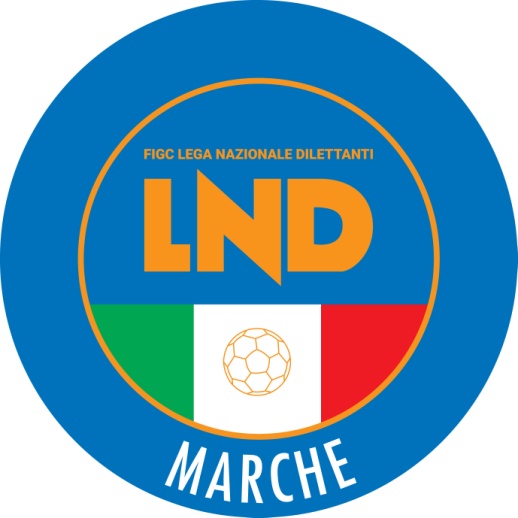 Federazione Italiana Giuoco CalcioLega Nazionale DilettantiCOMITATO REGIONALE MARCHEVia Schiavoni, snc - 60131 ANCONACENTRALINO: 071 285601 - FAX: 071 28560403sito internet: www.figcmarche.it                         e-mail: crlnd.marche01@figc.itpec: marche@pec.figcmarche.itNR.COGNOMENOMENASCITASOCIETA’1ANDREONIMATTEO6/4/2010URBANIA2BALDELLIANDREA17/9/2010ACADEMY MAROTTAMONDOLFO3BALDELLILORENZO6/4/2010ACADEMY MAROTTAMONDOLFO4GENNARILEONARDO10/2/2010VILLA SAN MARTINO5LONDEIEMANUELE7/1/2010URBANIA6MARTELLIIACOPO4/6/2010VADESE7MENCARINIETTORE26/8/2010VADESE8MERCATELLIANDREA9/3/2010GIOVANE SANTORSO9PALOMBAGABRIEL12/1/2010ACCADEMIA GRANATA10POMPEISAMUEL4/8/2010ACADEMY MAROTTAMONDOLFO11RICCIATTIMATTEO6/12/2010ACCADEMIA GRANATA12RUGGIERIMARIO11/5/2010GIOVANE SANTORSO13TAINIEDOARDO19/3/2010VALFOGLIA14TERMINESIANDREA18/4/2010ACCADEMIA GRANATA15ULIVAENEA2/1/2010GIOVANE SANTORSO16VEGLIÒLEONARDO20/2/2010ACCADEMIA GRANATANR.COGNOMENOMENASCITASOCIETA’1BURIONICATERINA MARIA07/02/2010FERMIGNANO CALCIO2CANCELLIERISTELLA29/02/2010CARISSIMI3CARBONIGIULIA TAINA14/03/2010ADP ARZILLA CALCIO4CARDINALIMARTINA24/11/2010VIS PESARO5CASELLILINDA17/8/2010CARISSIMI6CECCOLININOEMI22/06/2010VIS PESARO7DOMENICUCCISOFIA26/04/2010VIS PESARO8GIORGICATERINA13/06/2010VIS PESARO9LEONARDIGIUDITTA22/6/2010ADP ARZILLA CALCIO10MANCASOPHIE13/07/2010VIS PESARO11MANCINISOFIA12/4/2010ADP ARZILLA CALCIO12MANDOLINIGINEVRA16/02/2010ACADEMY MAROTTA MONDOLF13NARDINICHIARA06/07/2011URBANIA CALCIO14PAOLINIDENISE11/03/2010VIS PESARO15POGGETTIVIRGINIA9/9/2010PERGOLESE16SBROCCAANGELICA09/08/2011ADP ARZILLA CALCIO17ULISSIANASTASIA11/9/2010ADP ARZILLA CALCIONR.COGNOMENOMENASCITASOCIETA’1ANTINORIACHILLE22/12/2011FORSEMPRONESE2BERARDIANTONIO14/02/2011FORSEMPRONESE3FATICANICOLA07/05/2011CARISSIMI4GALLIFRANCESCO07/07/2011CSI DELFINO FANO5GRINIMATTIA30/01/2011URBANIA6GUIDICRISTIAN18/03/2011URBANIA7HYKAALESSIO24/11/2011MAROTTESE ARCOBALENO8MANONIANDREA29/04/2011FORSEMPRONESE9MATTIOLIFRANCESCO08/01/2011CSI DELFINO FANO10MISTURAENRICO24/01/2011URBANIA11MISURIELLORICCARDO14/02/2011CARISSIMI12PARCESEPEFILIPPO17/02/2011ARZILLA13POZZUOLIGIULIO23/08/2011FORSEMPRONESE14PRENDILEDION 16/06/2011FERMIGNANO15ROSSIALESSANDRO31/03/2011DELLA ROVERE 16RULLIALESSANDRO15/02/2011ARZILLA17SANSUINILORENZO11/09/2011URBANIA18SARIONDARIUS EMILIAN22/07/2011MAROTTESE ARCOBALENO19VITALIEDOARDO22/10/2011DELLA ROVERE 20ZOCCHIMATTIA15/12/2011MAROTTESE ARCOBALENOBONACCI STEFANO(MONTEFANO CALCIO A R.L.) FIORAVANTI MANUEL(ATLETICO AZZURRA COLLI) POSSANZINI MATTEO(TOLENTINO 1919 SSDARL) OMICCIOLI MIRCO(URBANIA CALCIO) BORGESE ALESSANDRO(OSIMANA) GRILLO FRANCO EZEQUIEL(JESI) ALLA ERNEST(MONTEFANO CALCIO A R.L.) PAGLIARI GIORGIO(S.S. MACERATESE 1922) MARINI JACOPO(SANGIUSTESE VP) FRULLA MATTIA(TOLENTINO 1919 SSDARL) CARNESECCHI LUCA(URBANIA CALCIO) MANGIAROTTI CHRISTIAN(URBANIA CALCIO) FAZZINI IVAN(ATLETICO AZZURRA COLLI) GABRIELLI ILARIO(ATLETICO AZZURRA COLLI) FABBRI GIANMARCO(CASTELFIDARDO S.S.D. ARL) CAPOMAGGIO POLO(JESI) NOBILI ANDREA(K SPORT MONTECCHIO GALLO) PERONI ALESSANDRO(K SPORT MONTECCHIO GALLO) DALLA BONA DANIELE(LMV URBINO CALCIO) ESPOSITO GIOVANNI(LMV URBINO CALCIO) RIVI ALBERTO(LMV URBINO CALCIO) DE LUCA GIOVANNI(MONTEFANO CALCIO A R.L.) MONACO MICHELANGELO(MONTEFANO CALCIO A R.L.) SINDIC LUKA(MONTEFANO CALCIO A R.L.) BARDEGGIA GIORDANO(MONTEGIORGIO CALCIO A.R.L) VIGNAROLI SIMONE(MONTEGIORGIO CALCIO A.R.L) D AMICIS COSIMO PIO(MONTURANO CALCIO) LOVISO MASSIMO(MONTURANO CALCIO) ALESSANDRONI LORENZO(OSIMANA) SENSI MATTEO(S.S. MACERATESE 1922) DAL COMPARE FEDERICO(URBANIA CALCIO) CANNONI ALESSIO(CASTELFIDARDO S.S.D. ARL) KURTI KEVIN(CASTELFIDARDO S.S.D. ARL) BADIALI MARCO(CHIESANUOVA A.S.D.) BONACCI SIMONE(MONTEFANO CALCIO A R.L.) ADAMI MARCO(MONTURANO CALCIO) MOSQUERA CUESTA EPSON SEBASTIAN(OSIMANA) TUCI RYAN(URBANIA CALCIO) FRATICELLI DIEGO(AURORA TREIA) PANICONI ANGELO(SANGIORGESE M.RUBBIANESE) ANDRENACCI ALESSIO(SANGIORGESE M.RUBBIANESE) RENZI MAURIZIO(VALFOGLIA) GUIDUCCI MASSIMILIANO(UNIONE CALCIO PERGOLESE) FERRI ANDREA(VISMARA 2008) GIULIANELLI VALERIO(APPIGNANESE) MARIANI MARCO(CALCIO CORRIDONIA) DOCI SELIM(ELPIDIENSE CASCINARE) ALTOBELLO FRANCESCO(VIGOR CASTELFIDARDO-O ASD) GREGORINI GIAN MARCO(MOIE VALLESINA A.S.D.) MASCAMBRUNI LUCA(PORTUALI CALCIO ANCONA) PANICHELLI PABLO CESAR(TRODICA) AIUDI FRANCESCO(VALFOGLIA) GIOIELLI LUCA(VIGOR CASTELFIDARDO-O ASD) TARQUINI MATTEO(APPIGNANESE) PICCIOLA ANTONIO(ATLETICO CENTOBUCHI) PUCCI NICOLA(AURORA TREIA) MAROZZI ANDREA(ELPIDIENSE CASCINARE) SERPICELLI RICCARDO(I.L. BARBARA MONSERRA) IORI MAURO(MATELICA CALCIO 1921 ASD) MERLI SAMUEL(MATELICA CALCIO 1921 ASD) RINALDI LEONARDO(OSIMOSTAZIONE C.D.) GREGONELLI EDOARDO(PALMENSE SSDARL) SASSAROLI MATTIA(PORTUALI CALCIO ANCONA) PETRARULO FRANCESCO(SANGIORGESE M.RUBBIANESE) GALLOTTI GIOVANNI(VALFOGLIA) BRUGIAPAGLIA CLAUDIO(VIGOR CASTELFIDARDO-O ASD) LETIZI ENRICO MARIA(VISMARA 2008) PIERANTONELLI ALESSANDRO(APPIGNANESE) ZITTI JACOPO(APPIGNANESE) MISIN ALEX(ATL. CALCIO P.S. ELPIDIO) BUSCHITTARI SEBASTIANO(AURORA TREIA) CERVIGNI DAMIANO(AURORA TREIA) CIUCCI ELIA(CALCIO CORRIDONIA) ROCCHI LUCA(CASTELFRETTESE A.S.D.) MARCANTONI DAVIDE(CLUENTINA CALCIO) CATINARI LUCA(ELPIDIENSE CASCINARE) MASSI LORENZO(ELPIDIENSE CASCINARE) MICUCCI TOMMASO(ELPIDIENSE CASCINARE) DOMINI TOMMASO(GABICCE GRADARA) GABRIELLI NICOLA(MARINA CALCIO) ROSSETTI LUCA(MOIE VALLESINA A.S.D.) BOCCOLINI ANDREA(OSIMOSTAZIONE C.D.) CARUSO RAFFAELE(OSIMOSTAZIONE C.D.) BIONDI MATTEO(PALMENSE SSDARL) SILVESTRI LORENZO(PALMENSE SSDARL) TONINI GIOACCHINO ANTO(PORTUALI CALCIO ANCONA) FONTANA LUIGI(S.ORSO 1980) LEPORE LORENZO(S.ORSO 1980) VENTURIM JUNIOR DENILTON(SANGIORGESE M.RUBBIANESE) BOZZI NICOLA(U.S. FERMIGNANESE 1923) DI SIMONI GIOVANNI(U.S. FERMIGNANESE 1923) MASULLO MATTIA(U.S. FERMIGNANESE 1923) LATTANZI ELIA(UNIONE CALCIO PERGOLESE) SALCICCIA MATTEO(UNIONE CALCIO PERGOLESE) ROSSI NICCOLO(VISMARA 2008) CAMAIONI ALESSIO(ATLETICO CENTOBUCHI) BERTARELLI TOMMASO(ATLETICO MONDOLFOMAROTTA) MATTIOLI VALERIO(ATLETICO MONDOLFOMAROTTA) DEL MORO RICCARDO(CALCIO CORRIDONIA) TELLONI SIMONE(CASETTE VERDINI) BRUNORI LAMBERTO(CASTELFRETTESE A.S.D.) AMADIO RICCARDO(ELPIDIENSE CASCINARE) CUCCU RICCARDO(ELPIDIENSE CASCINARE) COLTORTI LORENZO(I.L. BARBARA MONSERRA) CUCINELLA LORENZO(MARINA CALCIO) GIROLAMINI MANUEL(MATELICA CALCIO 1921 ASD) BOTTALUSCIO BENEDETTO(OSIMOSTAZIONE C.D.) STAFFOLANI SIMONE(OSIMOSTAZIONE C.D.) IOMMI ELIA(PALMENSE SSDARL) VIRGILI GIULIO(PALMENSE SSDARL) NARDINI LEONARDO(S.ORSO 1980) TANFANI NICOLA(S.ORSO 1980) VITALI MATTIA(S.ORSO 1980) ROMAGNOLI FRANCESCO(TRODICA) CELATO NICOLO(U.S. FERMIGNANESE 1923) DE SANTIS VITO(U.S. FERMIGNANESE 1923) BUCEFALO ALESSANDRO(UNIONE CALCIO PERGOLESE) REBISCINI DAVIDE(UNIONE CALCIO PERGOLESE) SAVELLI ANDREA(UNIONE CALCIO PERGOLESE) CENCIARINI NICOLAS(VALFOGLIA) FANESI RICCARDO(VIGOR CASTELFIDARDO-O ASD) MARCONI MICHELE(VIGOR CASTELFIDARDO-O ASD) BALLOTTI MICHELE(VISMARA 2008) LIERA JACOPO(VISMARA 2008) PISTOLA GIANMARCO(VISMARA 2008) CARMENATI FRANCESCO(FABRIANO CERRETO) GUBINELLI JORDAN(FABRIANO CERRETO) VECCHIONE DAVID(POTENZA PICENA) BOROCCI MATTEO(BIAGIO NAZZARO) BROCANI GIOVANNI(BIAGIO NAZZARO) CARDINALI NICOLA(BIAGIO NAZZARO) BARILARO AURELIO(FABRIANO CERRETO) DAVID NASIF FACUNDO(POTENZA PICENA) HIHI YASSIN(RAPAGNANO) MARCOALDI JUAN SEBASTIAN(RAPAGNANO) MARINELLI LORENZO(RAPAGNANO) CANULLI LUCA(BIAGIO NAZZARO) GUERRI GIOVANNI(BIAGIO NAZZARO) CRESCENTINI ANDREA(FABRIANO CERRETO) GRAZIOSO LEO(FABRIANO CERRETO) RAPAGNANI LORENZO(FABRIANO CERRETO) ZUPPARDO LIBORIO(FABRIANO CERRETO) GIACCAGLIA FEDERICO(POTENZA PICENA) PRIORI PAOLO(CINGOLANA SAN FRANCESCO) SEBASTIANI MASSIMILIANO(FERMO SSD ARL) CICCHITTI CLAUDIO(FUTURA 96) CASSETTA ELVINO(PINTURETTA FALCOR) MARCHETTI ANDREA(REAL ALTOFOGLIA) TOGNI LORENZO(SAMPAOLESE CALCIO) CARTA ALESSANDRO(ATHLETICO TAVULLIA) CARUCCI FABIO(FOLGORE CASTELRAIMONDO) MARCACCIO MATTEO(CUPRENSE 1933) DUCCI GIACOMO(FALCO ACQUALAGNA) AOSCIOLI FABIO(FUTURA 96) MEZZANOTTE GIANLUCA(PASSATEMPESE) ZANCOCCHIA ALESSIO(REAL ELPIDIENSE CALCIO) MARCHETTI MARCO(USAV PISAURUM) TRAWALLY MUSTAPHA(CUPRENSE 1933) PERONI ROBERTO(OFFIDA A.S.D.) VERDECCHIA MARCO(PINTURETTA FALCOR) BRUGIATELLI ALESSANDRO(SENIGALLIA CALCIO) PANCALDI ANDREA(CINGOLANA SAN FRANCESCO) MBENGUE CHEIKHOU OUMAR(COMUNANZA) LORI GIACOMO(FOLGORE CASTELRAIMONDO) ROSSI JOAQUIN MANUEL(FOLGORE CASTELRAIMONDO) CHIARABERTA MATTIA(MONTECASSIANO CALCIO) CALVAGNI LORENZO(MONTOTTONE) RAZGUI OUSEMA(REAL CAMERANESE) BASILI RICCARDO(REAL ELPIDIENSE CALCIO) SEGHETTI GIANLUCA(REAL ELPIDIENSE CALCIO) MAZZOLI DANIELE(SAMPAOLESE CALCIO) TIDEI SIMONE(VIGOR MONTECOSARO CALCIO) CALCINA YURI(BORGHETTO) RUGGERI CRISTIANO(LABOR 1950) CARSETTI DENNY(OLIMPIA) SEVERINI LORENZO(PIETRALACROCE 73) PACINI STEFANO(PINTURETTA FALCOR) ORLANDINI THOMAS(BORGHETTO) SERRANI MATTEO(BORGO MINONNA) PETTINARI ALESSANDRO(CALDAROLA G.N.C.) BARCHIESI LORENZO(CASTELBELLINO CALCIO) NICOLOSI PAOLO(CASTORANESE) MAURIZII PIERLUIGI(CENTOBUCHI 1972 MP) RICCI LORENZO(CENTOBUCHI 1972 MP) MORETTI GIACOMO(CINGOLANA SAN FRANCESCO) SCONOCCHINI EMANUELE(FALCONARESE 1919) TARABELLI DIEGO(FILOTTRANESE A.S.D.) CINAGLIA DAVIDE(FOOTBALLCLUBREAL MONTALTO) BENEDETTI GIACOMO(MERCATELLESE) LACONI SAMUELE(MONTECASSIANO CALCIO) MAZZANTE FRANCESCO(MONTECOSARO) SANTAGATA MANUEL(MONTECOSARO) STRAPPA RICCARDO(MONTECOSARO) RIPANI VALERIO(PIANE MG) MARKU ERGES(PIETRALACROCE 73) AMANTINI ELIA(REAL ALTOFOGLIA) SAURRO SALVATORE(S.COSTANZO) PASCUCCI GIANLUIGI(SENIGALLIA CALCIO) SERRANI RICCARDO(SENIGALLIA CALCIO) TACCONI MORENO(SETTEMPEDA A.S.D.) FURIASSI MATTIA(USAV PISAURUM) MARCOLINI GIACOMO(ATHLETICO TAVULLIA) PIUNTI ROBERTO(AZZURRA SBT) TOMMASI GIANLUCA(AZZURRA SBT) MORBIDELLI NICOLA(BORGO MINONNA) CASTELLI ALEX(CALDAROLA G.N.C.) BERGAMINI ROBERTO(CAMERINO CALCIO) FRANCUCCI MATTEO(CAMERINO CALCIO) LUCARINI MICHELE(CASTELBELLINO CALCIO) BIAGIOLI MARCO(CASTELLEONESE) GHETTI GIOELE(CASTELLEONESE) GIUDICI FABIO CARLO(CASTELLEONESE) DIOP SIDY(CASTORANESE) FICCADENTI MATTEO(CASTORANESE) GIAMPIERI GIANLUCA(CHIARAVALLE) LOVOTTI FABRICIO(CINGOLANA SAN FRANCESCO) TRASATTI ALESSIO(COMUNANZA) ZAHRAOUI ISMAIL(CUPRENSE 1933) ROSSINI MICHELE(ELITE TOLENTINO) BERTOTTO MARIO(FALCONARESE 1919) MALASPINA MATTIA(FERMO SSD ARL) GASPARINI DAVIDE(FILOTTRANESE A.S.D.) STROVEGLI VALENTINO(FUTURA 96) BELELLI DAVIDE(LABOR 1950) MORRA LUCA(LABOR 1950) BACCHIOCCHI MATTEO(MAIOR) BACCIARDI EMANUELE(MERCATELLESE) GREGORI SIMONE(MERCATELLESE) CHIERICHETTI LUCIANO(MONTECOSARO) MARCATTILI SIMONE(MONTOTTONE) PERONI ROBERTO(OFFIDA A.S.D.) MONTANARI RODOLFO(OLIMPIA) CAMBRINI MATTEO(OSTERIA NUOVA) NESI LUCA(OSTERIA NUOVA) PASINI ALESSANDRO(OSTERIA NUOVA) CAPOMAGI LORENZO(PASSATEMPESE) GRAMAZIO SAMUELE(PASSATEMPESE) FUNARI JACOPO(PICENO UNITED MMX A R.L.) BELLAVIGNA FILIPPO(PIETRALACROCE 73) DI GIROLAMO ALESSANDRO(PINTURETTA FALCOR) POSTACCHINI DIEGO(PINTURETTA FALCOR) GIULIANELLI LEONARDO(S.CLAUDIO) GRUSSU ANDREA(S.COSTANZO) POLVERARI FABIO(S.COSTANZO) ZEPPONI NICOLO(S.COSTANZO) ALOISI ANDREA(S.VENERANDA) BALLERINI GIORGIO(S.VENERANDA) SOW DOUDOU(S.VENERANDA) VITALI FRANCESCO MARIA(S.VENERANDA) GAMBADORI NICOLA(SAMPAOLESE CALCIO) BALDELLI MATTEO(SENIGALLIA CALCIO) BRUGIATELLI ALESSANDRO(SENIGALLIA CALCIO) IMPIGLIA ALEX(SENIGALLIA CALCIO) MESCHINI SIMONE(SETTEMPEDA A.S.D.) FARIS YOUSSEF(STAFFOLO) MORICO MARCO(STAFFOLO) BARBIERI NICOLA(USAV PISAURUM) STERRANTINO SAMUELE(USAV PISAURUM) ARCANGELETTI ALESSIO(VADESE CALCIO) DURANTI MANUEL(VADESE CALCIO) BARTOLINI PAOLO(VIGOR MONTECOSARO CALCIO) TULLI MARCO(VIGOR MONTECOSARO CALCIO) DAMIANI LORENZO(ATHLETICO TAVULLIA) PRINCIPI GIOVANNI(ATHLETICO TAVULLIA) PALLADINI MATTIA(AZZURRA SBT) PEROZZI LUCA(AZZURRA SBT) PIGLIAPOCO MIRKO(BORGHETTO) BRACONI EDOARDO(BORGO MINONNA) PAIALUNGA MIRKO(BORGO MINONNA) SPINELLI LORENZO(BORGO MINONNA) FALCONI MICHELE(CALDAROLA G.N.C.) SIMONETTI MARCO(CASTELBELLINO CALCIO) SECONDINI MATTEO(CASTELLEONESE) CAMAIONI EMILIANO(CASTORANESE) CATALINI GIANMARCO(CASTORANESE) OLIVIERI GIANLUIGI(CENTOBUCHI 1972 MP) MARINANGELI ANDREA(CHIARAVALLE) MAZZUFERI DANNY(CINGOLANA SAN FRANCESCO) MENDOZA JUAN CRUZ(CINGOLANA SAN FRANCESCO) TITTARELLI NICOLA(CINGOLANA SAN FRANCESCO) PIZZI NICO(COMUNANZA) DOZIO SAMUELE(CUPRENSE 1933) ZAHRAOUI NABIL(CUPRENSE 1933) MAZZETTI VALERIO(ELITE TOLENTINO) FORESTO MARCO(FALCO ACQUALAGNA) MARCUCCI SAMUELE(FALCO ACQUALAGNA) SMACCHIA FILIPPO(FALCO ACQUALAGNA) STEFANINI ALESSIO(FALCO ACQUALAGNA) FORMOSO LORENZO(FALCONARESE 1919) TOMASSINI FEDERICO(FALCONARESE 1919) ZAPPI LEONARDO(FALCONARESE 1919) GALLUCCI STEFANO(FERMO SSD ARL) PAZZI FRANCESCO(FERMO SSD ARL) RICCI EROS(FERMO SSD ARL) RICCI LORENZO(FERMO SSD ARL) CARBONI GIANMARCO(FOOTBALLCLUBREAL MONTALTO) PELLICCIONI LUCA(FOOTBALLCLUBREAL MONTALTO) FABIANI MATTEO(FUTURA 96) PISTELLI NICO(FUTURA 96) FRANCHI SIMONE(GROTTAMMARE C. 1899 ARL) GREGORI SAMUELE(MERCATELLESE) CARBONI RUBEN(MONTEMARCIANO) CERNETTI LUCA(MONTOTTONE) ROMANI ANDREA(MONTOTTONE) PIGINI GIANMARCO(OLIMPIA) SANTI AMANTINI CHRISTIAN(OLIMPIA) BAFFIONI MICHELE(OSTERIA NUOVA) CAMPANA MARCO(PASSATEMPESE) CLEMENTI SIMONE(PASSATEMPESE) DONZELLI ELIA(PASSATEMPESE) MORONI JONATHAN(PIANE MG) BERNARDINI LUCA(PICENO UNITED MMX A R.L.) MARIOTTI FABIO(PICENO UNITED MMX A R.L.) VESPA ALESSANDRO(PICENO UNITED MMX A R.L.) MARINI ALESSIO(PIETRALACROCE 73) MARCANTONI RICCARDO(PINTURETTA FALCOR) PANTONE MARCO(PORTORECANATI A.S.D.) BONELLI DIEGO(REAL ALTOFOGLIA) AVARUCCI FILIPPO(REAL CAMERANESE) PRINCIPI ENRICO(REAL CAMERANESE) TADDEI FRANCESCO(REAL CAMERANESE) MACHADO MARCIO LESANDRO(REAL EAGLES VIRTUS PAGLIA) MARIANI CRISTIANO(REAL EAGLES VIRTUS PAGLIA) SACCHINI ALESSIO(REAL EAGLES VIRTUS PAGLIA) ASCENZI MARCO(REAL ELPIDIENSE CALCIO) RAKIPI IBRAHIM(REAL ELPIDIENSE CALCIO) COSTANTINI GIOVANNI(S.VENERANDA) COSSA ALESSANDRO(SASSOFERRATO GENGA) LIPPOLIS LUIGI(SASSOFERRATO GENGA) MARIOTTI ANDREA(SENIGALLIA CALCIO) SHTJEFANAKU LEANDRO(SENIGALLIA CALCIO) CASTELLANO EMANUELE(SETTEMPEDA A.S.D.) GIORGETTI ALESSANDRO(STAFFOLO) MASSEI STEFANO(STAFFOLO) TIBERI OMAR(STAFFOLO) ALZAPIEDI DANIELE(URBIS SALVIA A.S.D.) FARRONI FILIPPO MARIA(URBIS SALVIA A.S.D.) MONTEVERDE LORENZO(URBIS SALVIA A.S.D.) GAGGIOLINI ANDREA(USAV PISAURUM) DEL GALLO ALEX(VADESE CALCIO) ROSETTI MICHAEL(VADESE CALCIO) PUPITA GIULIO(AUDAX CALCIO PIOBBICO) BERTI ANDREA(AVIS MONTECALVO) DI ADDARIO FEDERICO(AVIS MONTECALVO) BIONDI NICOLA(NUOVA REAL METAURO) MEMA MARSELJAN(AVIS MONTECALVO) BARTOLINI FEDERICO(MONTEMILONE POLLENZA) ELEONORI ALESSIO(MONTEMILONE POLLENZA) MENGONI ENRICO(MONTEMILONE POLLENZA) BERARDI PIETRO(NUOVA REAL METAURO) PAIARDINI MATTIA(PEGLIO) PROCACCINI ANDREA(PESARO CALCIO) ROSSI MATTEO(AUDAX CALCIO PIOBBICO) CERETI MATTIA(AVIS MONTECALVO) FREDUCCI PAOLO(AVIS MONTECALVO) LOBATI PIETRO(AVIS MONTECALVO) NANNI GIACOMO(AVIS MONTECALVO) PEDINI PIETRO(AVIS MONTECALVO) POLIDORI MATTEO(AVIS MONTECALVO) IPPOLITO GIUSEPPE(ESANATOGLIA) STEFANINI ANDREA(NUOVA REAL METAURO) GIANOTTI LUCA(POL. LUNANO) RUGOLETTI DIEGO(K SPORT MONTECCHIO GALLO) DIEGHI MICHELE(VALFOGLIA) RUTINELLI MASSIMO(MONTEGIORGIO CALCIO A.R.L) DEMAJ LEONARDO(AURORA TREIA) BALSAMINI NICOLO(LMV URBINO CALCIO) DELLERBA NICOLA(CALDAROLA G.N.C.) AIELLO GIUSEPPE(K SPORT MONTECCHIO GALLO) CASAGRANDE LORENZO(ATLETICO MONDOLFOMAROTTA) ZAMPALONI ALESSANDRO(ATL. CALCIO P.S. ELPIDIO) GRACIOTTI LUCIO(CASTELFIDARDO S.S.D. ARL) PIERINI TOMMASO(K SPORT MONTECCHIO GALLO) ERCOLANI GIORDANO(POL. LUNANO) SANDRONI TOMMASO(PORTUALI CALCIO ANCONA) CINOTTI MATTIA(S.ORSO 1980) BRENDOLINI FILIPPO(VALFOGLIA) MONTANARI DORIA JACOPO(ATLETICO AZZURRA COLLI) PICCIOLI EMANUELE(ATLETICO MONDOLFOMAROTTA) URBANI MATTEO(JESI) ANIBALLI EDOARDO(K SPORT MONTECCHIO GALLO) MARTA ITALO ALBERTO(K SPORT MONTECCHIO GALLO) CERVELLERA ALESSANDRO(LMV URBINO CALCIO) MARI ALESSANDRO(LMV URBINO CALCIO) CANCELLIERI FILIPPO(M.C.C. MONTEGRANARO SSDRL) CHIARABINI MATTIA(POL. LUNANO) PENSERINI ANDREA(POL. LUNANO) CARLETTI MARCO(PORTUALI CALCIO ANCONA) PELACANI LUCA(SANGIUSTESE VP) ASTEROIDI NICOLA(AURORA TREIA) ERCOLI NICOLA(CALDAROLA G.N.C.) SECCACINI GIOVANNI BEYMAR(CALDAROLA G.N.C.) GUIDI NICOLA(CASTELFIDARDO S.S.D. ARL) GUIDARELLI ALESSANDRO(FABRIANO CERRETO) CARBINI NICOLO(I.L. BARBARA MONSERRA) GHILARDI TOMMASO(I.L. BARBARA MONSERRA) SCIPIONI NICOLAS(I.L. BARBARA MONSERRA) SIMONETTI ALESSIO(I.L. BARBARA MONSERRA) OTTAVIANI TOMMASO(JESI) BALDELLI ANDREA(K SPORT MONTECCHIO GALLO) FRANCA CHRISTIAN(K SPORT MONTECCHIO GALLO) PIERMATTEI DIEGO(K SPORT MONTECCHIO GALLO) RODIO ROSARIO(LMV URBINO CALCIO) SANTI FRANCESCO(LMV URBINO CALCIO) TROBBIANI RICCARDO(LMV URBINO CALCIO) MAZZAFERRO MICHELE(M.C.C. MONTEGRANARO SSDRL) NADI ILYAS(M.C.C. MONTEGRANARO SSDRL) BURINI FILIPPO(MARINA CALCIO) MAROCCHI ALESSANDRO(MARINA CALCIO) BECI FEDERICO(MATELICA CALCIO 1921 ASD) GIANDOMENICO ELIA(MONTEGIORGIO CALCIO A.R.L) SPINELLI FRANCESCO(MONTEGIORGIO CALCIO A.R.L) TRAINI MATTIA(MONTEGIORGIO CALCIO A.R.L) SULPIZI ALESSANDRO(PALMENSE SSDARL) LORENZONI WILLIAM(POL. LUNANO) LINARDELLI EDOARDO(POTENZA PICENA) LUZI MATTEO(POTENZA PICENA) MEI LORENZO(POTENZA PICENA) ARCECI SAMUELE(S.ORSO 1980) PASCUCCI NICCOLO(S.ORSO 1980) TABORRO JACOPO(S.S. MACERATESE 1922) BOLOGNINI MATTIA(U.S. FERMIGNANESE 1923) ACAMPA NICHOLAS(VALFOGLIA) DI PETTO LEONARDO(VALFOGLIA) DIEGHI LORENZO(VALFOGLIA) SANTINI FILIPPO(VALFOGLIA) FOGLIA RICCARDO(VIGOR CASTELFIDARDO-O ASD) GRAYAA BOURAOUI(VIGOR CASTELFIDARDO-O ASD) ROSSINI GIORGIO(BIAGIO NAZZARO) MARTINIELLO ALESSANDRO(MOIE VALLESINA A.S.D.) SEPIELLI LUIGI(BIAGIO NAZZARO) MASSACCESI NICCOLO(CHIESANUOVA A.S.D.) PETRITOLA DANIELE(MONTICELLI CALCIO S.R.L.) DI PIETRO SIMONE(UNIONE CALCIO PERGOLESE) COTICHELLI LORENZO(CLUENTINA CALCIO) TORRESI LEANDRO(CLUENTINA CALCIO) SARTINI MARCO(VILLA S.MARTINO) BOCCHINI ENRICO(BIAGIO NAZZARO) HIJJI YASSIN(BIAGIO NAZZARO) ZOLFANELLI NICHOLAS(BIAGIO NAZZARO) D ONOFRIO JACOPO(CASTELFRETTESE A.S.D.) STEDUTO GIUSEPPE(CASTELFRETTESE A.S.D.) PERONI ANDREA(MONTICELLI CALCIO S.R.L.) MEZZOLANI SEBASTIANO(UNIONE CALCIO PERGOLESE) CURZI LEONARDO(URBANIA CALCIO) RADICCHI MATTIA(URBANIA CALCIO) VANDINI TOMMASO(URBANIA CALCIO) SIMONETTI ALESSANDRO(ATLETICO CENTOBUCHI) AGOSTINI ANDREA(CALCIO CORRIDONIA) BRACACCINI LEONARDO(CASTELFRETTESE A.S.D.) GIULIANI TOMMASO(CASTELFRETTESE A.S.D.) BIANCHI FILIPPO(CHIESANUOVA A.S.D.) MARKOVIC MARKO(CIVITANOVESE CALCIO) LEONARDI NICOLA(CLUENTINA CALCIO) NASSEK WALID(CUPRENSE 1933) COSTANTINI FILIPPO(MOIE VALLESINA A.S.D.) BORGACCI GIOVANNI(UNIONE CALCIO PERGOLESE) PASCUCCI MARCO(VILLA S.MARTINO) VAGNETTI EDOARDO(TERNANA CALCIO) PACINI FRANCESCO(FROSINONE C.) LEONARDI ANDREA(FROSINONE C.) ANTONELLI DAVIDE ALDO(FROSINONE C.) BATTAGLIA VINCENZO(FROSINONE C.) MINOTTI MANUEL ETTORE(FROSINONE C.) LIBERATI MARCO(MONTEROSI TUSCIA) MINI FLAVIO(MONTEROSI TUSCIA) SALVUCCI MARIA(C.F. MACERATESE A.S.D.) ANTONUCCI VERONICA(ANCONA RESPECT 2001) MARTELLI KRISTEL(ANCONA RESPECT 2001) RADI GIULIA(ANCONA RESPECT 2001) Squadra 1Squadra 2A/RData/OraImpiantoLocalita' ImpiantoIndirizzo ImpiantoCHIESANUOVA A.S.D.MONTEFANO CALCIO A R.L.A29/10/2023 15:00314 COMUNALE VILLA SAN FILIPPOMONTE SAN GIUSTOVIA MAGELLANO - V.S. FILIPPOCIVITANOVESE CALCIOMONTEGIORGIO CALCIO A.R.LA29/10/2023 15:00275 "POLISPORTIVO COMUNALE"CIVITANOVA MARCHECORSO GARIBALDIJESICASTELFIDARDO S.S.D. ARLA29/10/2023 14:3046 COMUNALE "PACIFICO CAROTTI"JESIVIALE CAVALLOTTI 39LMV URBINO CALCIOK SPORT MONTECCHIO GALLOA29/10/2023 14:30498 STADIO "MONTEFELTRO"URBINOVIA ANNUNZIATA SNCMONTURANO CALCIOTOLENTINO 1919 SSDARLA29/10/2023 14:30155 CAMPO "S.CLAUDIO" CAMPIGLIONEFERMOCONTRADA CAMPIGLIONEOSIMANASANGIUSTESE VPA29/10/2023 14:3070 STADIO COMUNALE "DIANA"OSIMOVIA OLIMPIA 48S.S. MACERATESE 1922M.C.C. MONTEGRANARO SSDRLA29/10/2023 15:00292 "HELVIA RECINA"MACERATAVIA DEI VELINIURBANIA CALCIOATLETICO AZZURRA COLLIA29/10/2023 14:30497 COMUNALE PRINCIPALEURBANIAVIA CAMPO SPORTIVOSquadra 1Squadra 2A/RData/OraImpiantoLocalita' ImpiantoIndirizzo ImpiantoCASTELFRETTESE A.S.D.VISMARA 2008A28/10/2023 15:3040 COMUNALE "FIORETTI"FALCONARA MARITTIMAVIA TOMMASI - CASTELFERRETTIMOIE VALLESINA A.S.D.FABRIANO CERRETOA28/10/2023 14:3055 COMUNALE "PIERUCCI"MAIOLATI SPONTINIVIA MANZONIOSIMOSTAZIONE C.D.MARINA CALCIOA28/10/2023 15:3074 COMUNALE "DARIO BERNACCHIA"OSIMOVIA CAMERANO, 5/B STAZIONES.ORSO 1980PORTUALI CALCIO ANCONAA28/10/2023 15:30402 COMUNALE "MONTESI"FANOVIA SONCINOBIAGIO NAZZAROATLETICO MONDOLFOMAROTTAA29/10/2023 14:3029 COMUNALECHIARAVALLEVIA PUCCINI 29GABICCE GRADARAU.S. FERMIGNANESE 1923A29/10/2023 15:30418 G.MAGIGABICCE MAREVIA A. MOROUNIONE CALCIO PERGOLESEVILLA S.MARTINOA29/10/2023 15:00451 COMUNALE N. 1 "STEFANELLI"PERGOLAVIA MARTIRI DELLA LIBERTA'VALFOGLIAI.L. BARBARA MONSERRAA29/10/2023 14:30493 COMUNALE RIO SALSOTAVULLIAVIA TAGLIAMENTO LOC. RIO SALSOSquadra 1Squadra 2A/RData/OraImpiantoLocalita' ImpiantoIndirizzo ImpiantoAPPIGNANESECASETTE VERDINIA28/10/2023 15:30261 COMUNALEAPPIGNANOVIA IMPIANTI SPORTIVIATL. CALCIO P.S. ELPIDIOPALMENSE SSDARLA28/10/2023 15:30209 COMUNALE "FERRANTI"PORTO SANT'ELPIDIOVIA DELLA LIBERAZIONECALCIO CORRIDONIAAURORA TREIAA28/10/2023 15:00281 COMUNALE "SIGISMONDO MARTINI"CORRIDONIAVIA FONTORSOLACLUENTINA CALCIOPOTENZA PICENAA28/10/2023 15:006085 ANTISTADIO "COLLEVARIO"MACERATAVIA VERGARAPAGNANOELPIDIENSE CASCINAREA28/10/2023 15:00214 COMUNALERAPAGNANOVIA SAN TIBURZIOSANGIORGESE M.RUBBIANESEATLETICO CENTOBUCHIA28/10/2023 15:00149 COMUNALE "F.LLI VECCIA"CUPRA MARITTIMAVIA BOCCABIANCA 100TRODICAMONTICELLI CALCIO S.R.L.A28/10/2023 14:30314 COMUNALE VILLA SAN FILIPPOMONTE SAN GIUSTOVIA MAGELLANO - V.S. FILIPPOVIGOR CASTELFIDARDO-O ASDMATELICA CALCIO 1921 ASDA28/10/2023 15:3024 COMUNALE "LEO GABBANELLI"CASTELFIDARDOVIA LEONCAVALLOSquadra 1Squadra 2A/RData/OraImpiantoLocalita' ImpiantoIndirizzo ImpiantoFALCO ACQUALAGNAS.COSTANZOA28/10/2023 15:30380 COMUNALEACQUALAGNAVIA GAMBANUOVA REAL METAUROPEGLIOA28/10/2023 15:30396 COMUNALE "AMATI" LUCREZIACARTOCETOVIA NAZARIO SAUROOSTERIA NUOVAAVIS MONTECALVOA28/10/2023 15:30439 COMUNALEMONTELABBATEVIA BRANCAPESARO CALCIOREAL ALTOFOGLIAA28/10/2023 14:30455 SUPPLEMENTARE "BENELLI"PESAROLARGO BACELLIPOL. LUNANOATHLETICO TAVULLIAA28/10/2023 15:30421 COMUNALELUNANOVIA CIRCONVALLAZIONES.VENERANDAMERCATELLESEA28/10/2023 15:306054 SANTA VENERANDAPESAROSTRADA PANTANO CASTAGNIUSAV PISAURUMAUDAX CALCIO PIOBBICOA28/10/2023 15:307044 COMUNALE VECCHIA POLVERIERAPESAROVIA MADONNA DI LORETOVADESE CALCIOMAIORA29/10/2023 14:30387 COMUNALEBORGO PACEVIA TARRAMONESquadra 1Squadra 2A/RData/OraImpiantoLocalita' ImpiantoIndirizzo ImpiantoCASTELBELLINO CALCIOBORGO MINONNAA28/10/2023 15:3022 COMUNALE "IVANO CERCACI"CASTELBELLINOVIA GOBETTI 13MONTEMARCIANOSENIGALLIA CALCIOA28/10/2023 15:3060 COMUNALE "L. DI GREGORIO"MONTEMARCIANOVIA GABELLAPIETRALACROCE 73OLIMPIAA28/10/2023 14:306065 CAMPO FEDERALE "G.PAOLINELLI"ANCONAVIA SCHIAVONI - BARACCCOLAREAL CAMERANESEFALCONARESE 1919A28/10/2023 14:3018 COMUNALE"D.MONTENOVO"CAMERANOVIA LORETANASAMPAOLESE CALCIOCHIARAVALLEA28/10/2023 15:3088 COM. "ALESSIO MARCHEGIANI"SAN PAOLO DI JESIVIA VALLE DELLE LAMESASSOFERRATO GENGACASTELLEONESEA28/10/2023 15:3089 COMUNALESASSOFERRATOVIA ROMASTAFFOLOLABOR 1950A28/10/2023 15:30101 COMUNALESTAFFOLOBORGO CROCIFISSOFILOTTRANESE A.S.D.BORGHETTOA29/10/2023 14:3043 COMUNALE "SAN GIOBBE"FILOTTRANOVIA GEMME, 1Squadra 1Squadra 2A/RData/OraImpiantoLocalita' ImpiantoIndirizzo ImpiantoCALDAROLA G.N.C.FOLGORE CASTELRAIMONDOA28/10/2023 15:00264 COMUNALECALDAROLAVIALE MATTEOTTICAMERINO CALCIOPORTORECANATI A.S.D.A28/10/2023 15:30265 "LIVIO LUZI"CAMERINOFRAZ. LE CALVIECINGOLANA SAN FRANCESCOVIGOR MONTECOSARO CALCIOA28/10/2023 15:30270 "ALDO SPIVACH"CINGOLIVIA CERQUATTIELITE TOLENTINOMONTEMILONE POLLENZAA28/10/2023 15:00351 "CIARAPICA"TOLENTINOVIA PADRE NICOLA FUSCONI, 3ESANATOGLIAMONTECASSIANO CALCIOA28/10/2023 15:30287 COMUNALE - VIA ROMAESANATOGLIAVIA ROMAMONTECOSAROSETTEMPEDA A.S.D.A28/10/2023 15:30279 "ANTONIO MARIOTTI"MONTECOSAROVIA FILIPPO CORRIDONIS.CLAUDIOPASSATEMPESEA28/10/2023 15:30282 NUOVO "DUE TORRI" SAN CLAUDIOCORRIDONIAVIA SAN CLAUDIOURBIS SALVIA A.S.D.PINTURETTA FALCORA28/10/2023 15:30356 COMUNALE "EUGENIO TOMBOLINI"URBISAGLIAVIA DEI CILIEGISquadra 1Squadra 2A/RData/OraImpiantoLocalita' ImpiantoIndirizzo ImpiantoAZZURRA SBTCOMUNANZAA28/10/2023 14:30222 "CIARROCCHI" PORTO D'ASCOLISAN BENEDETTO DEL TRONTOVIA STURZOCASTEL DI LAMAFUTURA 96A28/10/2023 14:30141 COMUNALE - VIA TEVERECASTEL DI LAMAVIA TEVEREMONTOTTONECASTORANESEA28/10/2023 15:30198 COMUNALE "VALENTINO MAZZOLA"MONTOTTONEVIA DELLO STADIOOFFIDA A.S.D.CENTOBUCHI 1972 MPA28/10/2023 15:00199 COMUNALE "A.PICCIONI"OFFIDAVIA MARTIRI RESISTENZAPIANE MGFOOTBALLCLUBREAL MONTALTOA28/10/2023 15:307015 COMUNALE "LUIGI ATTORRI"MONTEGIORGIOVIA DANTE MATTII SNCPICENO UNITED MMX A R.L.FERMO SSD ARLA28/10/2023 17:30134 COM. "DON MAURO BARTOLINI"ASCOLI PICENOFRAZ. MONTICELLIREAL EAGLES VIRTUS PAGLIACUPRENSE 1933A28/10/2023 15:307018 CAMPO COOPERATIVA OASI EX AMASPINETOLIVIA SCHIAVONI, 11REAL ELPIDIENSE CALCIOGROTTAMMARE C. 1899 ARLA28/10/2023 14:30229 COMUNALE "FRANCO MONTEVIDONI"SANT'ELPIDIO A MAREVIA ISONZOSquadra 1Squadra 2A/RData/OraImpiantoLocalita' ImpiantoIndirizzo ImpiantoURBANIA CALCIOK SPORT MONTECCHIO GALLOA28/10/2023 16:307060 COMUNALE SUPPLEMENTAREURBANIAVIA CAMPO SPORTIVOVALFOGLIAUNIONE CALCIO PERGOLESEA28/10/2023 16:00434 COMUNALE CA' GALLOMONTECALVO IN FOGLIAVIA CA'LEO LOC. CA' GALLOVILLA S.MARTINOPOL. LUNANOA28/10/2023 15:007102 COMUNALE LOC. TOMBACCIAPESAROVIA BOLOGNA 17ATLETICO MONDOLFOMAROTTACASTELFRETTESE A.S.D.A29/10/2023 14:30410 COMUNALE MAROTTAMONDOLFOVIA MARTINIBIAGIO NAZZAROVISMARA 2008A29/10/2023 15:00103 COMUNALE "DEI PINI"CHIARAVALLEVIA SANT'ANDREAMARINA CALCIOGABICCE GRADARAA29/10/2023 14:3062 COMUNALE "LE FORNACI" MARINAMONTEMARCIANOVIA DELEDDA 98 FZ.MARINAU.S. FERMIGNANESE 1923LMV URBINO CALCIOA29/10/2023 15:00412 COMUNALE SUPPLEMENTAREFERMIGNANOVIA COSTASquadra 1Squadra 2A/RData/OraImpiantoLocalita' ImpiantoIndirizzo ImpiantoCIVITANOVESE CALCIOCASTELFIDARDO S.S.D. ARLA28/10/2023 18:30272 "DON SILVESTRO CONTIGIANI"CIVITANOVA MARCHEVIA UGO BASSIFABRIANO CERRETOPORTUALI CALCIO ANCONAA28/10/2023 15:3033 STADIO COMUNALE "M.AGHETONI"FABRIANOP.LE V.UGO PETRUIOS.S. MACERATESE 1922CALCIO CORRIDONIAA28/10/2023 16:15293 "DELLA VITTORIA"MACERATAVIA MARTIRI LIBERTA' 5VIGOR CASTELFIDARDO-O ASDMATELICA CALCIO 1921 ASDA28/10/2023 18:0024 COMUNALE "LEO GABBANELLI"CASTELFIDARDOVIA LEONCAVALLOCLUENTINA CALCIOOSIMANAA29/10/2023 15:00295 COMUNALE "T.SERI" COLLEVARIOMACERATAVIA GIOVANNI VERGAI.L. BARBARA MONSERRAMOIE VALLESINA A.S.D.A29/10/2023 15:0058 COMUNALEMONTECAROTTOVIA COLLE 4POTENZA PICENAMONTEFANO CALCIO A R.L.A29/10/2023 18:15332 "FERRUCCIO ORSELLI"POTENZA PICENAVIA DELLO SPORTSquadra 1Squadra 2A/RData/OraImpiantoLocalita' ImpiantoIndirizzo ImpiantoCHIESANUOVA A.S.D.AURORA TREIAA28/10/2023 16:00354 "ANTONIO MENGONI" S.M.SELVATREIACONTRADA SANTA MARIA IN SELVAM.C.C. MONTEGRANARO SSDRLSANGIUSTESE VPA28/10/2023 18:00233 COMUNALE "LORENZO AGOSTINI"TORRE SAN PATRIZIOVIA FONTE DUGLIOMONTEGIORGIO CALCIO A.R.LTOLENTINO 1919 SSDARLA28/10/2023 16:00185 COMUNALE "G.TAMBURRINI"MONTEGIORGIOCONTRADA PIANARELLEATLETICO CENTOBUCHIMONTURANO CALCIOA29/10/2023 10:307100 COMUNALE "C.FRANCHI"MARTINSICUROFZ. VILLA ROSA VIA FRANCHICALDAROLA G.N.C.CUPRENSE 1933A29/10/2023 15:00264 COMUNALECALDAROLAVIALE MATTEOTTIPALMENSE SSDARLMONTICELLI CALCIO S.R.L.A29/10/2023 14:30158 "ILARIO E ORLANDO STANGHETTA"FERMOFRAZ. MARINA PALMENSESANGIORGESE M.RUBBIANESEATLETICO AZZURRA COLLIA29/10/2023 15:00193 COMUNALE "ANGELO MARIOTTI"MONTERUBBIANOCONTRADA FONTERRANTESquadra 1Squadra 2A/RData/OraImpiantoLocalita' ImpiantoIndirizzo ImpiantoPERUGIA CALCIOFROSINONE C.A28/10/2023 17:007128 CENTRO SPORTIVO "PAOLO ROSSI"PERUGIAVIALE PIETRO CONTI SNCROMA S.P.A.VIS PESARO DAL 1898 SRLA28/10/2023 15:007105 "AGOSTINO DI BARTOLOMEI"ROMAPIAZZALE DINO VIOLA 1ANCONA S.R.L.ASCOLI CALCIO 1898 FC SPAA29/10/2023 15:008000 COMUNALE "DORICO"ANCONAVIA DAMIANO CHIESALAZIO S.P.A.DELFINO PESCARAA29/10/2023 15:007113 C.S.GREEN CLUB-CEDRO 5ROMAVIA F.LLI MARISTI, 94TERNANA CALCIOMONTEROSI TUSCIAA29/10/2023 15:007127 CAMPO SPORTIVO "RENATO PERONA"TERNIVIALE TRIESTESquadra 1Squadra 2A/RData/OraImpiantoLocalita' ImpiantoIndirizzo ImpiantoAURORA TREIAANCONA RESPECT 2001R27/10/2023 21:00352 COMUNALE "LEONARDO CAPPONI"TREIAVIA CAMPO SPORTIVOASCOLI CALCIO 1898 FC SPAC.F. MACERATESE A.S.D.R28/10/2023 14:307035 CAMPO "A" PICCHIO VILLAGEASCOLI PICENOVIA DELLA BONIFICASquadra 1Squadra 2A/RData/OraImpiantoLocalita' ImpiantoIndirizzo ImpiantoDELFINO PESCARA 1936 A.C. PERUGIA CALCIOA29/10/2023
14:30DELFINO TRAINING CENTERCITTA’ SANT’ANGELOCONTRADA MOSCAROLATERNANA CALCIOVIS PESARO DAL 1898A29/10/2023 12:00RENATO PERONATERNANAVIA SABOTINO A.S. ROMA sq. BU.S. ANCONAA29/10/202315:00ACQUACETOSA 9ACQUA ACETOSALARGO GIULIO ONESTI, 1S.S. LAZIOASCOLI CALCIO 1898A28/10/202316:30GREEN CLUBROMAVIA FRATELLI MARISTI, 94RiposaA.S. ROMA  Il Segretario(Angelo Castellana)Il Presidente(Ivo Panichi)